Поступление рояля в рамках национального проекта «Культура»	В рамках национального проекта «Культура» в Муниципальное учреждение дополнительного образования «Детская музыкальная школа № 2» муниципального образования городского округа «Ухта» поступил музыкальный инструмент. За счет средств, предусмотренных для реализации национального проекта, фонд школы пополнился новым роялем "Михаил Глинка".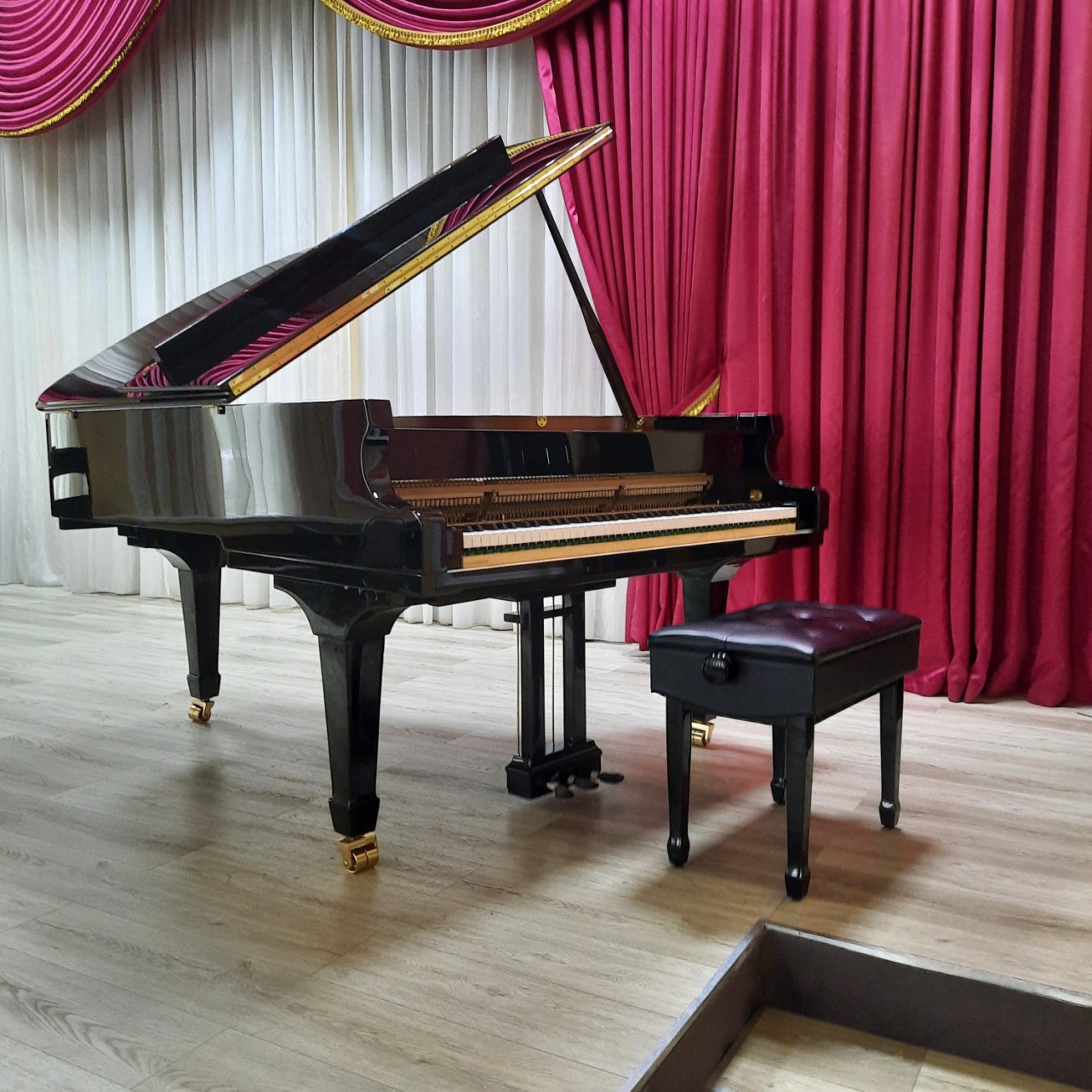 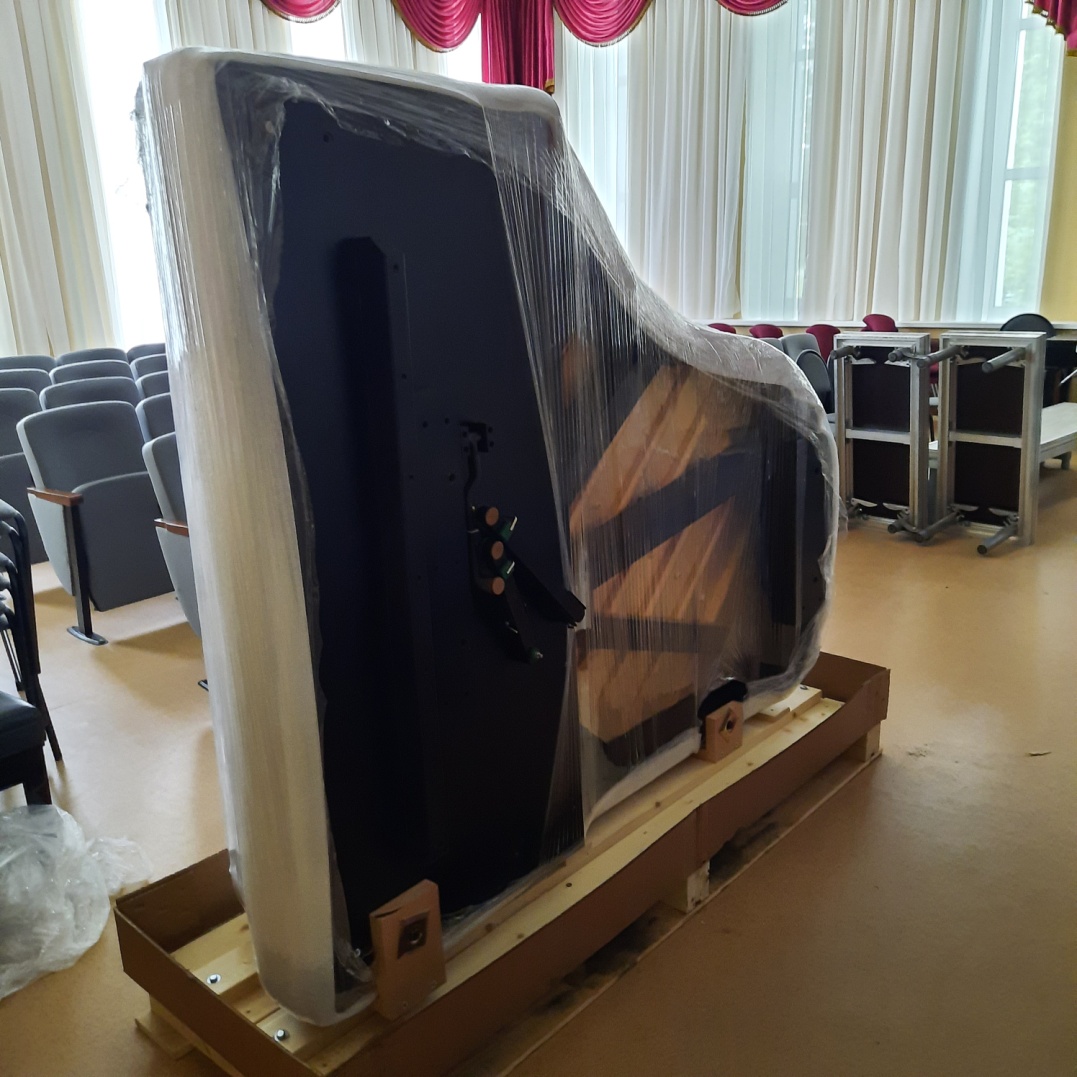 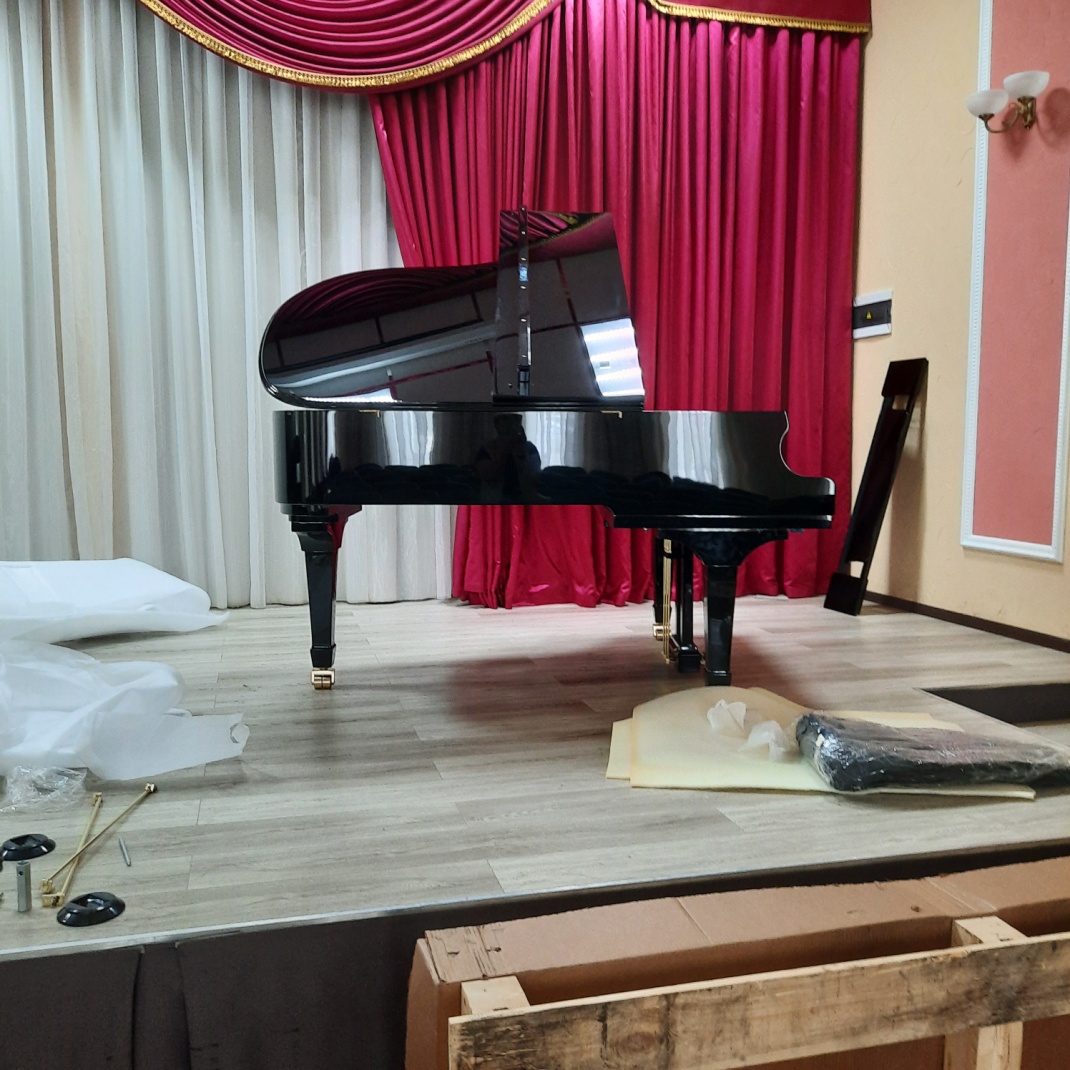 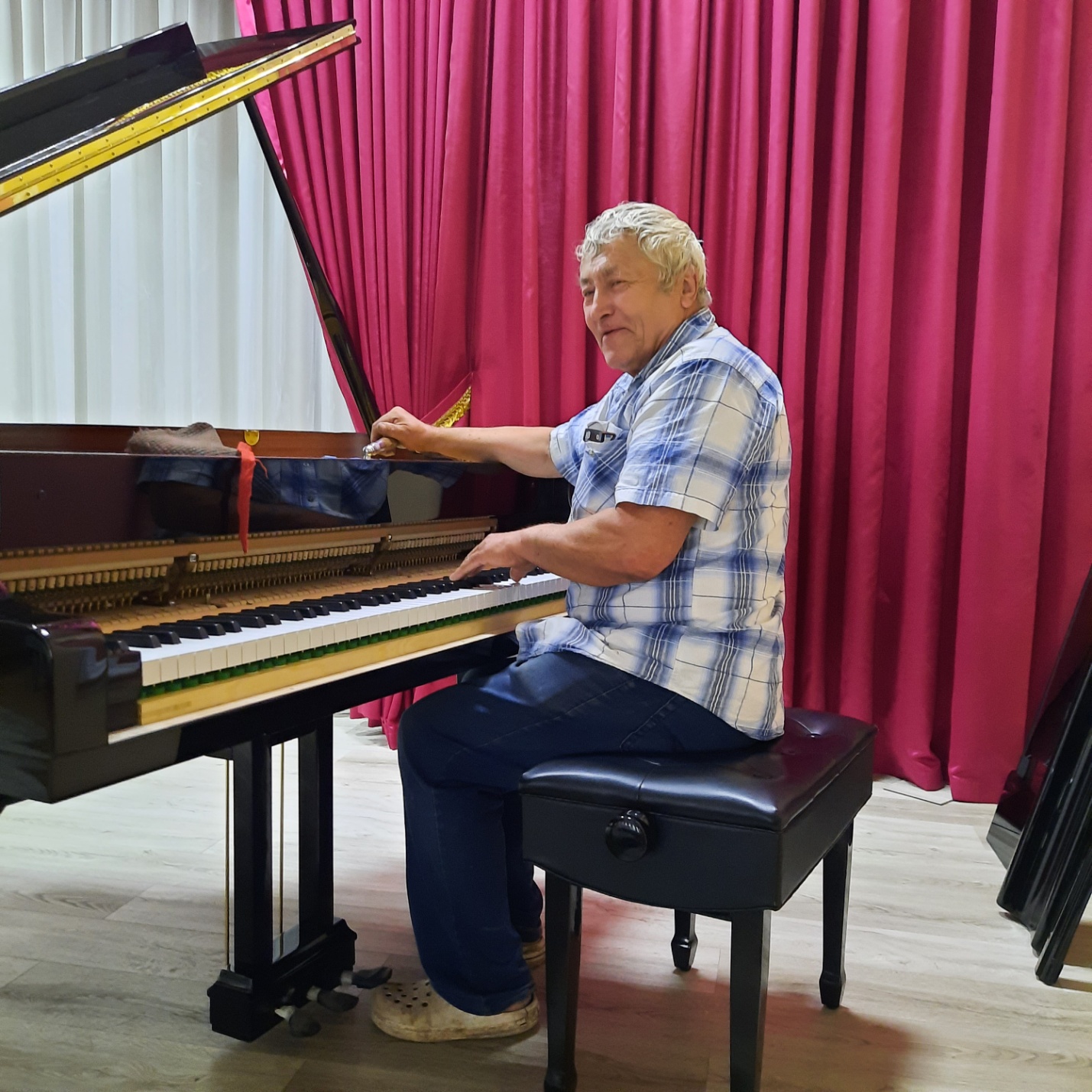 